ÖĞRENCİNİNSTAJ YAPILAN İŞ YERİNİN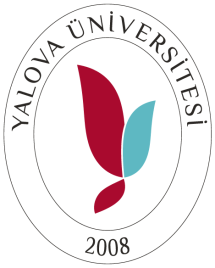 T.C.YALOVA ÜNİVERSİTESİYALOVA MESLEK YÜKSEKOKULUSTAJ DOSYASIT.C.YALOVA ÜNİVERSİTESİYALOVA MESLEK YÜKSEKOKULUSTAJ DOSYASIT.C.YALOVA ÜNİVERSİTESİYALOVA MESLEK YÜKSEKOKULUSTAJ DOSYASIRESİMAdı SoyadıProgramıÖğrenci NumarasıT.C. Kimlik NoTelefon / MailSTAJ DEFTER NO:TARİH:Adı AdresiTel / Fax(  ) Sayfa ve eklerden oluşan bu rapor dosyası öğrenciniz tarafından kurumumuzdaki çalışma süresi için hazırlanmıştır.İşyeri  Yetkilisi:Adı Soyadı :                                                                                               Unvanı :İmza/ Mühür:                                                                                             Tarih :